系统培养计划制定操作说明学生制定培养计划功能菜单：培养 → 培养管理 → 培养计划信息管理功能说明：学生制定培养计划并提交。用    户：学生操作说明：1. 登录研究生综合管理系统。通过学校数字石大http://cas.upc.edu.cn/cas/login登录研究生综合管理系统。请在登录研究生教育综合管理系统后按照要求填写基本信息，并进行修改密码（建议复杂密码，大小写字母+数字）。2.学生参考培养方案制定自己的培养计划。参考页面上方的培养方案学分要求，勾取允许选择的课程，点击保存按钮。3.计划课程选择：请点击方框“”进行选择课程。“”代表选择上了这门课程，不可编辑的“”按钮代表该课程是本专业的必选课程（这些课程已经被强制选择到计划课程里了）。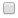 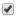 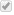 4.不满意当前培养计划，可点击“”按钮清空培养计划，重新制定培养计划。如果要选择培养方案之外的课程，请点击“”按钮搜索并添加方案外课程。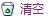 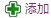 5.培养计划制定完毕后点击“”按钮提交培养计划，计划一旦提交不能修改。如需修改计划，则要联系院系修改计划提交状态。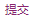 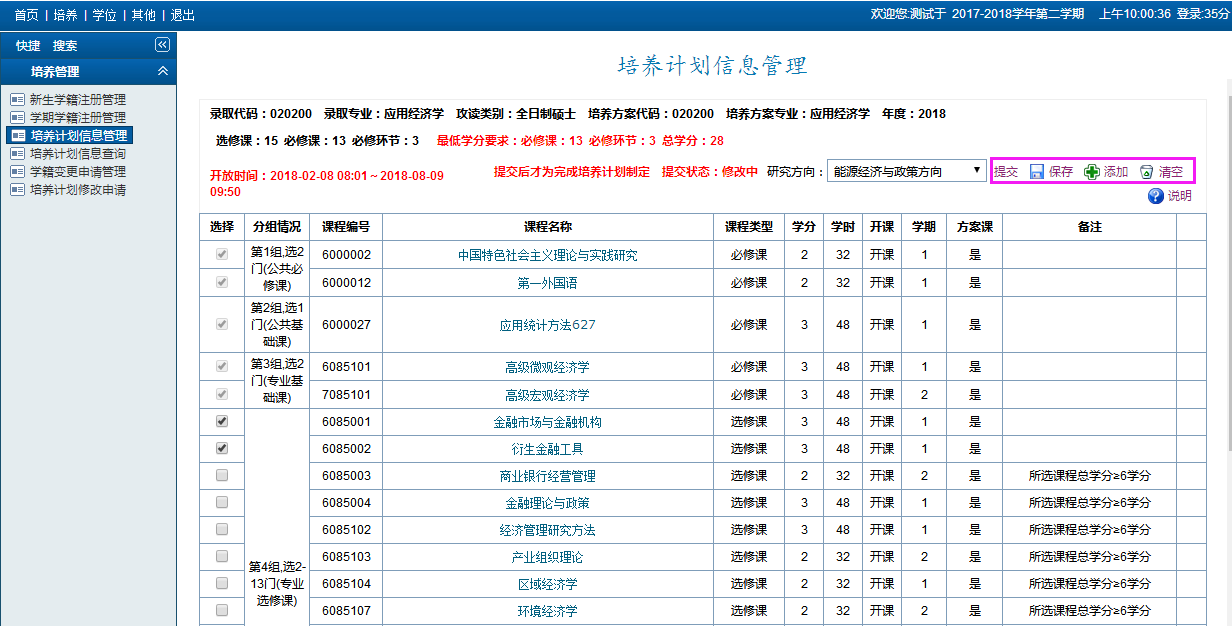 注意以下几种情况：情况一：如果学期没有注册需要提交注册信息，在点击培养计划信息管理时会出现提示。按照要求提交学期注册信息后则可以正常制定培养计划。 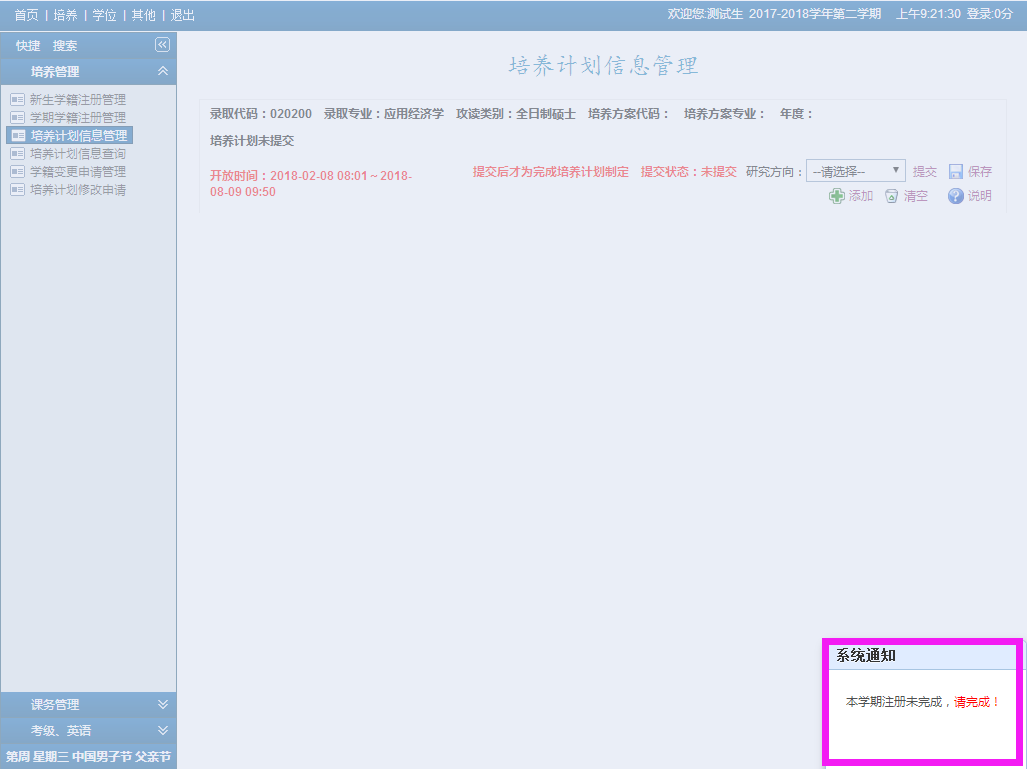 情况二：学生根据自己专业对应的培养方案，制定并提交培养计划。注意：制定培养计划之前要选择好研究方向，否则不能提交计划。学生页面如下图：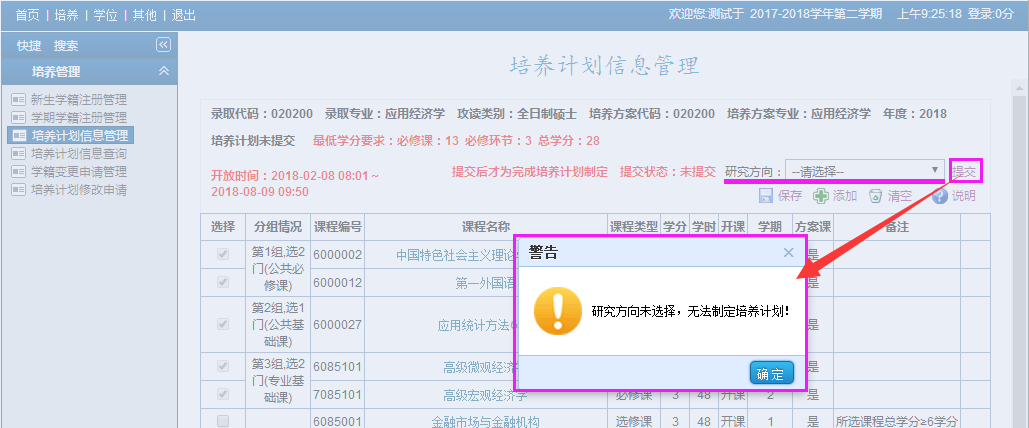 情况三：培养计划一旦提交不能修改。如需修改计划，则要联系院系修改计划提交状态。功能菜单：培养 → 培养计划管理 → 培养计划修改 → 计划提交状态管理计划提交后的学生页面如下图，没有修改计划后保存提交的按钮。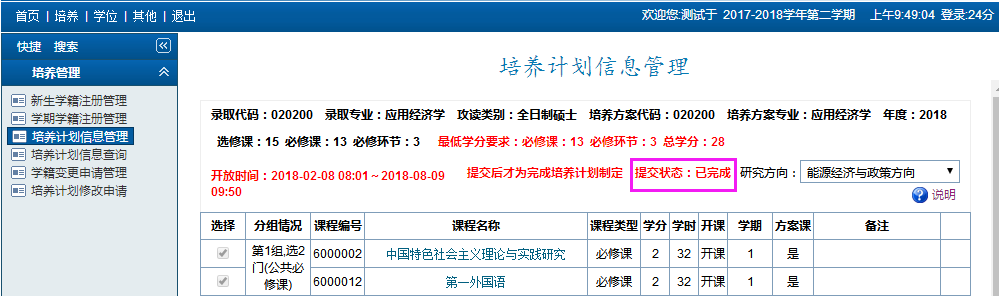 如需修改计划，院系秘书需要撤销学生的计划提交，点击“”按钮撤销该生的计划提交。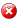 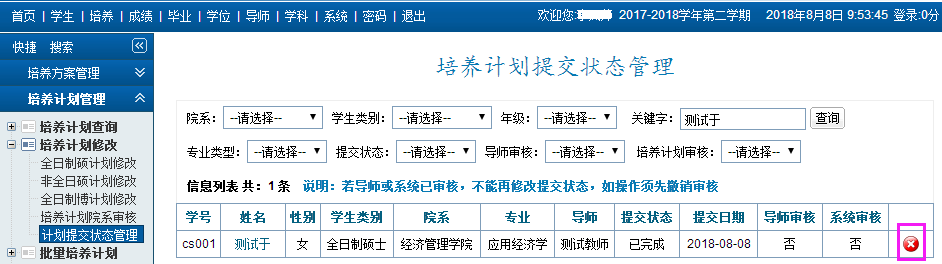 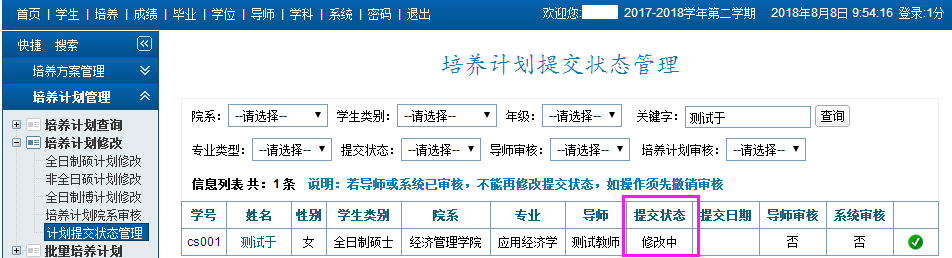 撤销学生计划提交后，学生端可以修改计划并重新保存提交。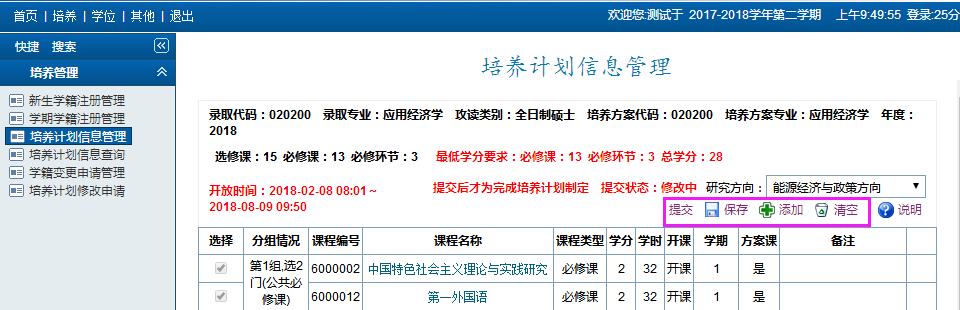 